Краткосрочный план урокаКласс:3Предмет: естествознаниеРаздел (кол-во часов): «Физика природы»Тема и место в ССП : «Сила трения и её проявление».Цель обучения: 3.5.1.3 – Исследовать силу трения и приводить примеры её проявления.Цель урока: все учащиеся исследуют силу трения и приводят примеры её проявления.Ценности: формирование навыка сотрудничества.Критерии оценивания: Обучающийся: -исследует силу трения. -приводит примеры её проявления.План урока Ход урока:Предмет: ЕстествознаниеПредмет: ЕстествознаниеКласс: 3Дата: Раздел/скв. тема, подразделФизика природы. Силы и движение.Физика природы. Силы и движение.Физика природы. Силы и движение.Тема урокаСила трения и её проявление.Сила трения и её проявление.Сила трения и её проявление.Цель обучения3.5.1.3 – Исследовать силу трения и приводить примеры её проявления.3.5.1.3 – Исследовать силу трения и приводить примеры её проявления.3.5.1.3 – Исследовать силу трения и приводить примеры её проявления.Уровень мыслительных навыковАнализ. Анализ. Анализ. Цель урокаВсе учащиеся исследуют силу трения и приводят примеры её проявления.Все учащиеся исследуют силу трения и приводят примеры её проявления.Все учащиеся исследуют силу трения и приводят примеры её проявления.Критерии оцениванияОбучающийся: -исследует силу трения                         -приводит примеры её проявления.Обучающийся: -исследует силу трения                         -приводит примеры её проявления.Обучающийся: -исследует силу трения                         -приводит примеры её проявления.ЦенностиФормирование навыка сотрудничества.Формирование навыка сотрудничества.Формирование навыка сотрудничества.Языковые целиА) Термины (новые) -трение.В) Фразы и обороты -сила тренияС) Вопросы: --Как можно уменьшить или увеличить силу трения?А) Термины (новые) -трение.В) Фразы и обороты -сила тренияС) Вопросы: --Как можно уменьшить или увеличить силу трения?А) Термины (новые) -трение.В) Фразы и обороты -сила тренияС) Вопросы: --Как можно уменьшить или увеличить силу трения?ЭтапВремяДеятельность учителя и учащихсяДеятельность учителя и учащихсяРесурсыМодулиI.Начало урока1) Орг. момент2) Вызов 3-5мин.1.Приветствие2.Игра «Движения по сигнальным карточкам»Учащиеся запоминают движения по цвету карточки.Красная-трут ладошки между собойЖёлтая-трутся спинкамиЗелёная – трутся плечом как кошкаСиняя – трутся подошвой о пол3.Объединение в группы с помощью цветных карточек.4.Установление Правил работы в группе Способ: На столе лежат разрезанные на слова полоски. Правило для группы. Каждая группа выносит на доску и определяется правило дня.1-группа Слушать друг друга2-группа Уметь уступать3 – группа Уметь договариваться4 – группа Распределение ролей в группе5.Распределие ролей. У каждого на карточке роль.Роли:Чтец – читает вслухСекретарь – записывает что-то от лица группы. Спикер – у доски рассказывает что решила группа.Руководитель – отслеживает ход выполнения задания.Исследователь – активно участвует в решении проблемных задачИтог: установление положительного эмоционального фона и организация группового взаимодействия.1.Приветствие2.Игра «Движения по сигнальным карточкам»Учащиеся запоминают движения по цвету карточки.Красная-трут ладошки между собойЖёлтая-трутся спинкамиЗелёная – трутся плечом как кошкаСиняя – трутся подошвой о пол3.Объединение в группы с помощью цветных карточек.4.Установление Правил работы в группе Способ: На столе лежат разрезанные на слова полоски. Правило для группы. Каждая группа выносит на доску и определяется правило дня.1-группа Слушать друг друга2-группа Уметь уступать3 – группа Уметь договариваться4 – группа Распределение ролей в группе5.Распределие ролей. У каждого на карточке роль.Роли:Чтец – читает вслухСекретарь – записывает что-то от лица группы. Спикер – у доски рассказывает что решила группа.Руководитель – отслеживает ход выполнения задания.Исследователь – активно участвует в решении проблемных задачИтог: установление положительного эмоционального фона и организация группового взаимодействия.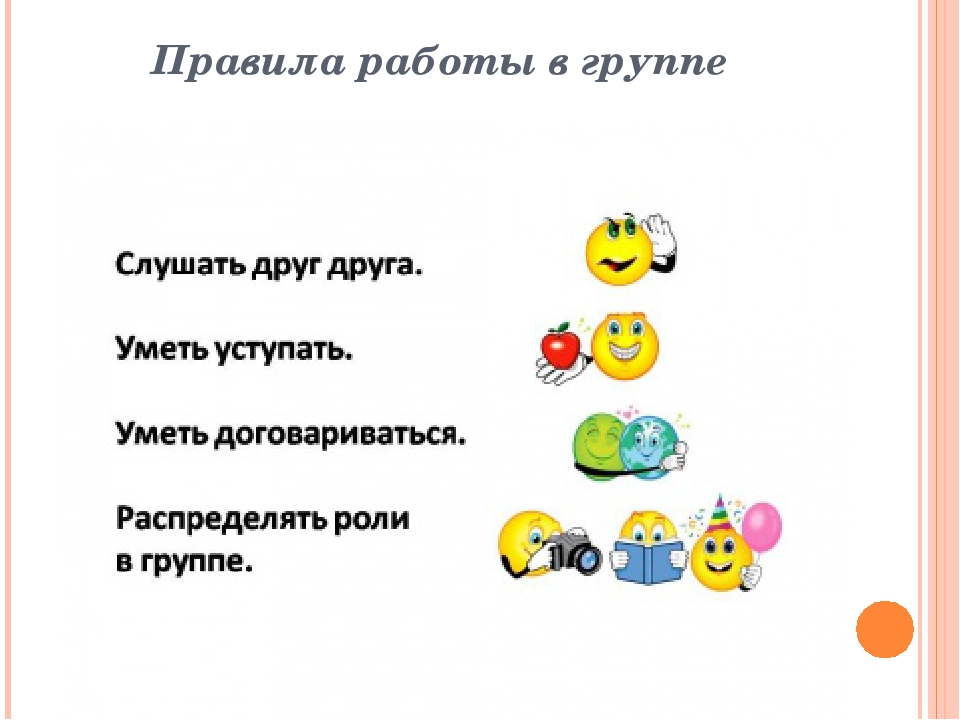 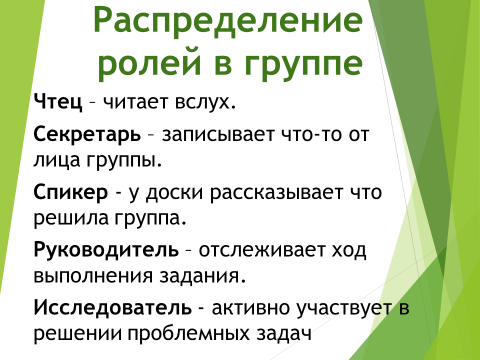 НП, ИКТI.Начало урока1) Орг. момент2) Вызов5 мин.Задание. Видео «Маша и медведь» Учащимся демонстрируется проблемное видео и задаётся вопрос для обсуждения по видео:-Как вы думаете о чем мы будем говорить на уроке? -Обсудите в группе (выслушивают мнение каждого ученика в группе и формируют общее мнение). Спикеры озвучивают версию от группУчитель вместе с учениками конкретизирует тему и цель урока.Итог: определение учащимися темы и цели урока.Задание. Видео «Маша и медведь» Учащимся демонстрируется проблемное видео и задаётся вопрос для обсуждения по видео:-Как вы думаете о чем мы будем говорить на уроке? -Обсудите в группе (выслушивают мнение каждого ученика в группе и формируют общее мнение). Спикеры озвучивают версию от группУчитель вместе с учениками конкретизирует тему и цель урока.Итог: определение учащимися темы и цели урока.https://www.youtube.com/watch?v=H9nzWmAFfNIВидеоСлайд с темой и целью урока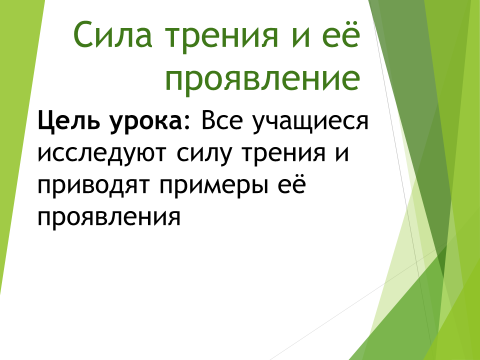 КМ, ИКТII. Середина урока3)Осмысление10 минЗадание№1. Исследовать силу трения. Заполнить таблицу.Дескрипторы: Обучающийся:- исследует изменение растяжения пружины динамометра при увеличении груза.- формулирует выводМетодическое описание: Проведение исследования. Учитель вместе с учащимися разрабатывает дескрипторы.Каждая группа проводит исследование. Учащиеся прикрепляют динамометр к деревянному бруску и равномерно перемещают брусок по доске, располагая прибор горизонтально. Затем на брусок ставят 3 груза. Учащиеся обращают  внимание  на движение пружины динамометра. Секретарь фиксируют результаты в таблице в группе по ходу исследования. Обсуждение результатов исследованияСпикеры каждой  группы зачитывают результаты своего исследованияВзаимооценка учащимися: по очереди каждая группа называет свой вариант ответа. Спикеры в остальных группах выражают согласие или несогласие.Обратная связь от учителя: на каждый ответ группы после взаимооценивания учитель по необходимости даёт устный комментарий, направленный на корректировку в обучении учащихсяЭффективный вопрос контроля знаний:-Как можно уменьшить или увеличить силу трения?Прослушать версии от групп.Итог: все учащиеся исследовали силу тренияФиз.минутка.Мы немножко постоим,
Силу трения узрим,
Руку об руку потрём,
И наклонимся вперёд,
А затем назад пройдём  И притом не упадём.Задание№1. Исследовать силу трения. Заполнить таблицу.Дескрипторы: Обучающийся:- исследует изменение растяжения пружины динамометра при увеличении груза.- формулирует выводМетодическое описание: Проведение исследования. Учитель вместе с учащимися разрабатывает дескрипторы.Каждая группа проводит исследование. Учащиеся прикрепляют динамометр к деревянному бруску и равномерно перемещают брусок по доске, располагая прибор горизонтально. Затем на брусок ставят 3 груза. Учащиеся обращают  внимание  на движение пружины динамометра. Секретарь фиксируют результаты в таблице в группе по ходу исследования. Обсуждение результатов исследованияСпикеры каждой  группы зачитывают результаты своего исследованияВзаимооценка учащимися: по очереди каждая группа называет свой вариант ответа. Спикеры в остальных группах выражают согласие или несогласие.Обратная связь от учителя: на каждый ответ группы после взаимооценивания учитель по необходимости даёт устный комментарий, направленный на корректировку в обучении учащихсяЭффективный вопрос контроля знаний:-Как можно уменьшить или увеличить силу трения?Прослушать версии от групп.Итог: все учащиеся исследовали силу тренияФиз.минутка.Мы немножко постоим,
Силу трения узрим,
Руку об руку потрём,
И наклонимся вперёд,
А затем назад пройдём  И притом не упадём.Динамометр, деревянный брусок, набор грузов, таблица.ОдО,   КМII. Середина урока3)Осмысление10 мин.Задание№2. Приведи пример проявления этой силы в жизни. Дескриптор: Обучающийся  — приводит пример проявления этой силы.Взаимооценка учащимисяОбсуждение в группе. Примеры появления силы трения (от каждого ученика) записывают на стикерах (не повторяясь) клеят на лист А4 . Представители групп выходят и зачитывают свои примеры (исключая повторяющиеся)Обратная связь от учителя: на каждый ответ группы после взаимооценивания учитель по необходимости даёт устный комментарий, направленный на корректировку в обучении учащихсяИтог: Все учащиеся  приводят примеры проявления силы тренияЗадание№2. Приведи пример проявления этой силы в жизни. Дескриптор: Обучающийся  — приводит пример проявления этой силы.Взаимооценка учащимисяОбсуждение в группе. Примеры появления силы трения (от каждого ученика) записывают на стикерах (не повторяясь) клеят на лист А4 . Представители групп выходят и зачитывают свои примеры (исключая повторяющиеся)Обратная связь от учителя: на каждый ответ группы после взаимооценивания учитель по необходимости даёт устный комментарий, направленный на корректировку в обучении учащихсяИтог: Все учащиеся  приводят примеры проявления силы тренияII. Середина урока3)Осмысление10 мин.Дифференцированное задание №3 Задание для ученика уровня С Реши тест1.Какая сила возникает при соприкосновении ледянки и поверхности горки.А) сила притяженияВ) сила упругости С) сила тяжестиD) сила трения2.В гололедицу тротуары посыпают песком, при этом сила трения подошв обуви об лёд…А) уменьшаетсяВ) увеличиваетсяС) не изменяетсяСамооценка по ключу на слайдеЗадание для ученика уровня В Реши задание.1. Аскар запускал игрушечный автомобиль на четырех различных поверхностях. На каждом рисунке указано пройденное расстояние автомобиля до полной остановки.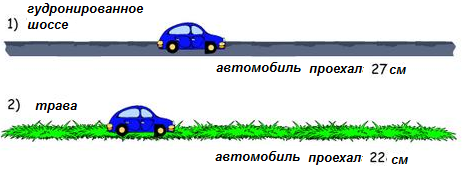 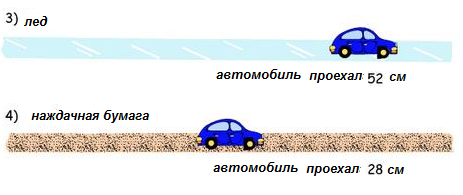 a) Расположите номера рисунков по увеличению трения между колесами автомобиля и поверхностью дороги: _____________________________________б) Что необходимо сделать для изменения трения на примере третьего рисунка? ______________________________________________________________________________Самооценка по ключу на слайде.Задание для ученика уровня А Ответь на вопрос и заполни таблицу.1. Что было бы если б не было трения? _________________________________________________________________________________________________________________________________2.Трение полезное или вредное явление в жизни?Взаимооценка: ученик А предоставляет своё задание ученику А1(при отсутствии ученика А1учитель выступает в роли ученика)Обратная связь от учителя по результатам само или взаимооценивания направленная на корректировкуИтог: дифференцированный контроль знаний по достижению цели обучения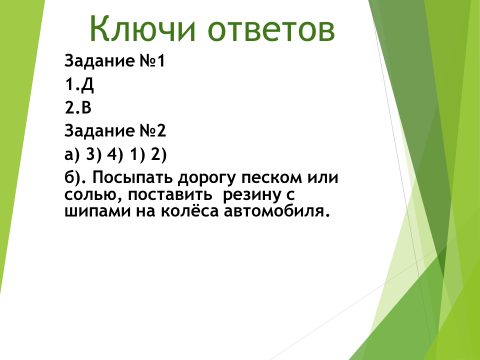 ТиО, ОдОIII. Конец урока4)Рефлексия до 3-5 мин. Приём «Горка»А) на содержание урока (раскрасить шапочку: жёлтый -  достиг цели, зелёный – было трудно, красный -  не достиг цели)В) на эмоциональное состояние на уроке (дорисовать ротик смайлику: улыбка – отличное, ровный ротик – переменное, уголки вниз – грустно)    С) на активность в обучении (скатился вниз – был активен весь урок, застрял посередине –периодически активен, остался на горке – пассивен)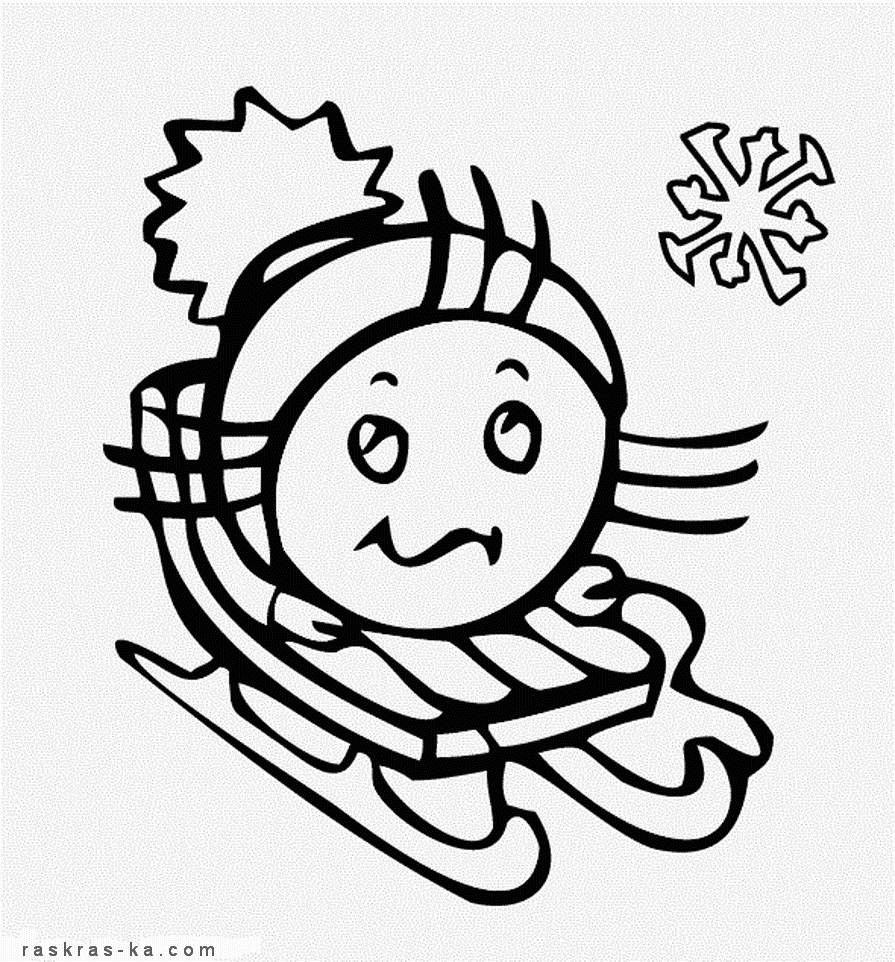 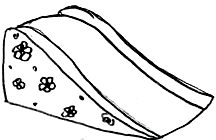 ОдО, КМ